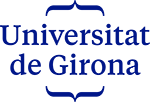 Document de cessió de drets d’explotacióJo, [nom sencer de la persona propietària dels drets]Amb DNI [de la persona propietària dels drets]Faig constar: Que com a titular dels drets explotació de la propietat intel·lectual de l’obra [títol de l‘obra: musical, gràfica i/o pictòrica], cedeixo a la Universitat de Girona els drets de reproducció, transformació i comunicació pública amb motiu de [nom de l’activitat], un acte acadèmic sense afany de lucre. La UDG es compromet al reconeixement de l’autoria original.Que, en cas de tenir algun dret de propietat intel·lectual sobre [nom de l’activitat], cedeixo a la Universitat de Girona tots els drets d’explotació sobre els mateixos, amb caràcter de no exclusivitat, en totes les modalitats d’explotació, per a tot el món i per tot el temps de la seva durada.Que conec que la documentació generada per aquesta activitat és susceptible de fer-se’n comunicació pública a través del Dipòsit Digital de Documents de la UDG (DUGI) http://dugi.udg.edu o qualsevol altre mitjà que la UDG cregui adient.I perquè així consti signo la present,[Lloc, dia, mes i any]